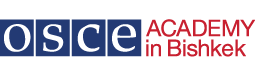 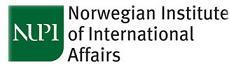 CADGATCentral Asia Data Gathering and Analysis TeamTV in Central AsiaCentral Asia Regional Data Review
No. 14
2016In 2009, the Norwegian Institute of International Affairs (NUPI) and the OSCE Academy established the Central Asia Data-Gathering and Analysis Team (CADGAT). The purpose of CADGAT is to produce new cross-regional data on Central Asia that can be freely used by researchers, journalists, NGOs and government employees inside and outside the region. The project is managed by Kristin Fjaestad and Indra Overland at NUPI. Comments and questions can be sent to: cadgat@nupi.no. The datasets are freely available at: http://osce-academy.net/en/research/cadgat/ The following datasets have been published:1. Hydroelectric dams and conflict in Central Asia 2. Narcotics trade and related issues in Central Asia 3. Language use and language policy in Central Asia 4. The transport sector in Central Asia 5. Road transportation in Central Asia 6. Gender and politics in Central Asia 7. Political relations in Central Asia8. Trade policies and major export items in Central Asia9. Intra-regional trade in Central Asia 10. Trade barriers and tariffs in Central Asia11. Holidays in Central Asia. Part I: Laws and official holidays 12. Holidays in Central Asia. Part II: Professional and working holidays 13. Media in Central Asia: Print Media CADGAT has also produced a database on ‘Elites in Central Asia’, which can be found at the same website.Data collection and outline of reportData collection for the CADGAT media reports was carried out in August–December 2013, so the figures presented here reflect the situation at that point in time. This report is intended as an overview that can be updated later. Sources of information are listed in footnotes, with access dates. Background of report
The development of mass media in the Central Asian republics of Kazakhstan, Kyrgyzstan, Tajikistan, Turkmenistan and Uzbekistan since independence differs considerably. All five countries have non-state media; and international organizations conduct workshops, trainings and various events. The media have high influence on local society. This data review presents some aspects of media and related topics in the Central Asian region. Key findingsKazakhstan has more private TV channels than the other countries, in nominal and relative terms. All TV channels in Turkmenistan are state-owned. The top programme in all five countries is news. In Uzbekistan and Turkmenistan, there are no national Russian-language channels, but both have a few multi-language channels. In Tajikistan, all channels are to some degree multi-language, but Tajik dominates. In contrast, Kazakhstan has a strict policy on language representation. In Kyrgyzstan, there is an even balance, although all state channels broadcast in the Kyrgyz language. TV media in Central Asia (2013) 2. Ten most popular TV programmes Kazakhstan (September 2013)  Week 2–8 September 2013 Week 9–15 September 2013Week 1622 September 2013Week 23– 29 September 2013Kyrgyzstan (September 2013)Tajikistan (September 2013)Turkmenistan (September 2013)Uzbekistan (May 2015) 3. TV and languageKazakhstan
“According to the Art.18 of the law On languages introduced in 1997 “The Republic of Kazakhstan shall provide the functioning of the state and other languages in publications and the media. In order to create the necessary language sphere and full functioning of state language, the time volume of TV and radio programmes, irrespective of their forms of property, broadcast in the state language shall not be less than the total volume of programmes broadcast in other languages.”Initially, regulation tended to concern technical standards rather than programming content. However, by the early 2000s the focus had shifted to the use of the Kazakh language and imported materials. According to government regulations, 30% of programming waste be in Kazakh in 2001, rising to 50% in 2002 and then to 80% by 2004. If a Russian-origin programme was translated or dubbed, that would count towards the Kazakh-language quota requirement. However, in practice, only about 50% of programming was said to be in Kazakh by 2002. Dubbing was an option only until the end of 2002; the requirement would apply strictly for local production thereafter. It was feared that licences would be lost if stations failed to comply with this requirement.According to the Law on Mass Media (Art.3 item3; replaced in 2012 by the adoption of the Law on Broadcasting), the Law on Languages (Art. 18) and the Law on Television and Radio Broadcasting (Art. 10) all broadcasters are to offer 50 percent of their content in Kazakh and 50 percent in Russian. A significant proportion is to be generated locally. Only 20 percent of re-broadcast content is allowed. Fines will be levied for channels that devote less airtime to broadcasting television and radio programming in the state language than to programming in other languages.KyrgyzstanTajikistanAll Tajikistan’s TV channels are multilingual: Tajik is dominant, but programmes in Russian, English, Uzbek and other languages are also aired.Turkmenistan UzbekistanKAZKYRTAJTUR UZBNumber of TV channels952626765State channels1094731Private channels851722034Channels with international funding021703Commercial channelsn/a0210Independent channels 0 (since 2012)15n/a00Digitalisation 75% No4745-50%National language126267 65Russian language50 (Kazakh and Russian)12n/a-6Other languages 6n/a10Foreign TV channels available (country of origin and number) 233
1835 Rus,2 UzbRussian channels, Turkish, Chinese, Arabic, K+ (Central Asian)22 Russian, 8 International Number w/national coverage174479Number w/regional coverage (oblast)782216056National TV channels that are available in other Central Asian countriesKyr; Uzb; Turk; Taj32 Uzb, 4 TurKazakh; Kyrgyz; 4 Uzbek; Tajik Name of programmeType of programmeCoverageName of channel#1 New KTK Channel. Itogoviy vypusk (Final release)Evening newsNationwideKTK#2 Vo sadu li v ogorode (In the garden)Film First Channel Eurasia#3 Kelin in Kazakh language (Daughter-in-Law) Soap operaKazakhstan# 4 Pole Chudes (The Field of Miracles)Entertainment showFirst Channel Eurasia# Analitica (Analysis)Information-analysisFirst Channel Eurasia#6 Portrait of the weekInformation-analysisКТК#7 Koroleva banditov (The Queen of Bandits)Film31 Channel#8 Minuta Slavi. Doroga na Olimp (Moment of Glory: The Way to Olympus)Reality showFirst Channel Eurasia#9 Pryaniki is kartoshki (Potato Pastry) FilmFirst Channel Eurasia#10 Dikiy-3 (Wild  3)Soap operaFirst Channel EurasiaName of programmeType of programmeCoverageName of channel#1 New KTK Channel. Itogoviy vypusk (Final release)Evening newsNationwideKTK#2 Portrait of the weekInformation-analysisКТК#3 Minuta Slavi. Doroga na Olimp (Moment of Glory: The Way to Olympus)Reality showFirst Channel Eurasia# 4 Analitica (Analysis)Information-analysisFirst Channel Eurasia# 5 Pole Chudes (The Field of Miracles)Entertainment showFirst Channel Eurasia#6 Kelin in Kazakh language (Daughter-in-Law) Soap operaKazakhstan#7 21:00 News on the First Channel EurasiaNewsNationwideFirst Channel Eurasia# 8 Poslednyaya zhertva (The Last Victim)FilmFirst Channel Eurasia#9 Divan dlya odinokogo muzhchini (The Sofa for a Lonely Man) FilmFirst Channel Eurasia#10 Slugi naroda (Servants of the People)Talk showKTKName of programmeType of programme CoverageName of channel#1 New KTK Channel. Itogoviy vypusk (Final release)Evening NewsNationwideKTK#2 Drugaya Pravda s Alekseem Shahmatovim (The Other Truth, with Alexey Shahmatov) Information programmeNationwideКТК#3 Sila serdza (Power of the Heart) FilmNationwideFirst Channel Eurasia#4 Dikiy-3 (Wild-3)Soap operaNationwideFirst Channel Eurasia#5 Kelin (Daughter-in-Law) Soap operaNationwideKazakhstan#6 Portrait of the weekInformation-analysisNationwideКТК#7 The Shaggy DogFilmNationwide31 Channel#8 Hochu v Via Gra (I want to go to Via Gra)Reality show NationwideNTK#9 21:00 News on the First Channel EurasiaNewsNationwideFirst Channel Eurasia#10 Pust govoryat (Let them talk)Talk showNationwideFirst Channel EurasiaName of programmeType of programme Coverage Name of channel#1 Minuta Slavi. Doroga na Olimp (Moment of Glory. The Way to OlympusReality showNationwideFirst Channel Eurasia#2 New KTK Channel. Itogoviy vypusk (Final release)Evening NewsNationwideKTK#3 Portrait of the weekInformation-analysisNationwideКТК#4 21:00 News on the First Channel EurasiaNewsNationwideFirst Channel Eurasia#5 Saturday News on the First Channel EurasiaNewsFirst Channel Eurasia#6 Drugaya Pravda s Alekseem Shahmatovim (The Other Truth, with Alexey Shahmatov) Information NationwideКТК#7 Hochu v Via Gra (I want to go to Via Gra)Reality show NationwideNTK#8 Budet Svetlim DenFilmFirst Channel Eurasia#9 X Factor Reality showКТК#10 Veronika. The Lost Happiness FilmFirst Channel EurasiaName of programmeType of programme Number of viewers  CoverageName of channel#1Ala Too News1 600 000NationwideOTRK#2VremyaNews/Culture1 200 000International1 Channel. Russia#3Arnoo kontsertiMusic1 100 000NationwideOTRK#4KundemiNews900 000NationwideNTS#5Aalam syrlaryShow900 000NationwideOTRK#6Sobytiya dnyaNews800 000Nationwide NTS#7ZamanaNews800 000NationwideOTRK#8Pust govoryatTalk show800 000International1 Channel. Russia#9Azattyk+Talk show750 000NationwideOTRK/ Production of Azattyk#10Davai pozhenimsyaShow700 000Nationwide1 Channel. Russia
Name of programmeType of programme Number of viewers  CoverageName of channel#1Akhbor (Tajik)News500 000–700 000NationwideShabakai Yakum#2Panorama (Russian)News200 000–300 000NationwideShabakai Yakum#3ParvozReality show200 000NationwideTV Safina#4Nabzi SayoraNews/analysis 100 000NationwideShabakai Yakum#5RavoAnalysis 50 000NationwideTV Safina#6OfarinGame show/children40 000 – 50 000NationwideTV Bahoriston#7Jilvai HunarCulture/entertainment30 000 – 50 000NationwideTV Safina#8Gulrezi taronaMusic30 000 – 40 000NationwideShabakai Yakum#9BosyoftScience/children20 000 – 30 000NationwideTV Bahoriston#10SabohCulture/entertainment30 000 – 50 000NationwideTV Safina\Name of programmeType of programme Number of viewers  Coverage Name of channel#1WatanNewsn/aNationwideAltyn Asyr #2WatanNewsn/aNationwideTurkmenistan #3Vremya, Pust’ govoryat, Lednikovyi period, Mat’-i-matcheha News, TV seriesn/aORT #4Vesti, Svaty News, TV seriesn/aRTR#56 kadrov, Daesh’ molodezh’, Voroniny TV seriesn/aCTC #6Velikolepnyi vek TV seriesn/aDomashnii#7Dorozshnyi patrul’ TV seriesn/aNTV #8Dom-2Show n/aTNTNewsNewsCentral AsiaK+#9Culture programmes TV series, culturen/aNationwideMiras#10MusicMusicn/aNationwideTurkmen Owazy Name of programmeType of programme Number of viewers  CoverageName of channel#1AkhborotNewsn/aNationwideUzbekistan#2Inkon-shouTalk shown/aNationwideYoshlar#3Men sizga aytsamComedy clubn/aTashkent, Tashkent region, some other neighbouring regionsToshkent#4XabarlarNewsn/aNationwideSport#5Xit ParadMusicn/aTashkent, Tashkent region, some other neighbouring regionsNavo#6TaqdimMusicn/aTashkent, Tashkent region, some other neighbouring regionsNavo#7Dunyo oshhonasiCulture/cookeryn/aTashkent, Tashkent region, some other neighbouring regions (only digital receivers)Dunyo Boylab#8ShordanakComedy club, entertainmentn/aNationwideUzbekistan#9O’zingni AnglaTalk shown/aNationwideUzbekistan#10Nuqtai nazarTalk shown/aNationwideYoshlarNo. of TV programmes in national language No. of TV programmes in national language In Russian language In Russian language In English language In English language Multi-language Multi-language StatePrivateState PrivateStatePrivateStatePrivate19911001001019952203004112000320300713200532030071320103203007132013320300713No. of TV programmes in national language No. of TV programmes in national language In Russian language In Russian language In English language In English language Multi-language Multi-language StatePrivateState PrivateStatePrivateStatePrivate199130000000199530000000200040000000200540000010201050000010201370000010No. of TV programmes in national language No. of TV programmes in national language In Russian language In Russian language In English language In English language Multi-language Multi-language StatePrivateState PrivateStatePrivateStatePrivate1991000000201995000000402000120000020200514100000402010283100001320132832000013